PRILOG 4. Prijedlog ugovora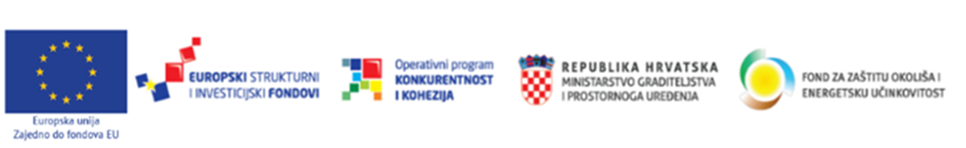 EU PROJEKT KK.04.2.1.04.0063 „Energetska obnova Osnovna škola Pehlin na adresi Pehlin 34 u Rijeci“GRAD RIJEKA, 51000 Rijeka, Korzo 16, MB 2664763, OIB 54382731928,  koji zastupa Gradonačelnik mr.sc. Vojko Obersnel (u daljnjem tekstu: Naručitelj), s jedne stranei___________________________________________________________________________  u daljnjem tekstu Izvršitelj, s druge stranesklapaju sljedećiUGOVOR O NABAVI USLUGAbroj _____________I. UVODNE ODREDBEČlanak 1.Ovaj ugovor sklapa se na temelju provedenog postupka jednostavne javne nabave za uslugu stručnog nadzora nad izvođenjem radova i koordinatora zaštite na radu tijekom građenja za radove na energetskoj obnovi OŠ Pehlin, koji se vodi pod evidencijskim brojem 17-00-57/2019, Obavijesti o odabiru ponude KLASA: _______________ URBROJ: ________________ od ________________________, i ponude Izvršitelja br. __________ od __________________, koja je u navedenom postupku jednostavne nabave odabrana kao najpovoljnija, sukladno kriteriju za odabir, te uvjetima i zahtjevima iz poziva za dostavu ponuda.Projekt „Energetska obnova OŠ PEHLIN“ prijavljen je na javni poziv za dostavu projektnih prijedloga „Energetska obnova zgrada i korištenje obnovljivih izvora energije u javnim ustanovama koje obavljaju djelatnost odgoja i obrazovanja“ (referentni broj: KK.04.2.1.04.0063 - KLASA:940-01/18-01/10, URBROJ:2170/01-17-00-18-6 od 09.08.2018.g.) za dodjelu bespovratnih sredstava za projekte koji se financiraju iz europskih strukturnih i investicijskih fondova u financijskom razdoblju 2014.-2020. godine raspisan od strane Ministarstva graditeljstva i prostornog uređenja. Zaprimljena je odluka o financiranju od strane Ministarstva graditeljstva i prostornog uređenja, što je nužan uvjet za sklapanje Ugovora o javnim radovima.II. PREDMET UGOVORAČlanak 2.Predmet ovog Ugovora je uređenje međusobnih prava i obveza ugovornih strana u vezi sa pružanjem usluge iz članka 1. stavak 1. ovog Ugovora. Predmetna usluga vršit će se sukladno Ugovoru o izvođenju radova na energetskoj obnovi OŠ Pehlin, Pehlin 34, Rijeka, KLASA: _______________, URBROJ: _______________________.Na izvršenje ovoga Ugovora neće se primjenjivati trgovački običaji – posebne uzance o građenju.Članak 3.Usluge iz članka 1. ovoga ugovora Izvršitelj će provoditi u potpunosti i u skladu sa:-	Ponudom broj  ___________ -	Troškovnikom usluga koji je sastavni dio ponude i ugovora, -	Projektnom i ostalom dokumentacijom,-	Pozivom za dostavu ponuda,-	te odredbama ovoga ugovora, važećim zakonima, propisima i pravilima struke.Dokumentacija iz stavka 1. podstavaka 1.-4. ovoga članka smatra se sastavnim dijelom ovoga Ugovora.Članak 4.Izvršitelj potpisom ovoga Ugovora potvrđuje da su mu poznati svi uvjeti za izvršenje usluge iz čl. 1. ovoga Ugovora, da je upoznat s lokacijom te da je proučio projektnu dokumentaciju i da je dobio sve potrebne informacije o svim okolnostima koje mogu utjecati na provedbu usluge po ovom Ugovoru.Utvrđuje se da Izvršitelj neće imati pravo na naknadnu izmjenu odredbi ovoga Ugovora s osnova nepoznavanja uvjeta iz stavka 1. ovoga članka.III.  CIJENA SVIH UGOVORENIH RADOVAČlanak 5.Ugovorne stranke suglasno utvrđuju cijenu ugovorenih usluga u iznosu od                                                                   _____________  kuna bez PDV-a,porez na dodanu vrijednost iznosi           _____________ kuna, aukupna cijena ugovorenih usluga s uračunatim porezom na dodanu vrijednost iznosi                                                                    _____________ kuna.Jedinična cijena ugovorenih usluga je fiksna i nepromjenjiva za cijelo vrijeme trajanja ugovora s bilo koje osnove.U slučaju produljenja roka pružanja usluge koji je posljedica produljenja roka izvođenja radova temeljem Ugovora o javnim radovima, izmijenit će se i ukupno ugovorena cijena usluge sukladno broju dana za koje se rok izvršenja usluge produljuje. U tom slučaju iznos cijene usluge po danu obračunat će se na način da se ponuđena cijena usluge iz stavke ponudbenog  troškovnika ovoga Ugovora preračuna u dane, a pri čemu se uzima da mjesec ima 30 dana, i pomnoži s brojem dana za koje je produljen rok izvršenja usluge.IV.  ROK IZVRŠENJA USLUGAČlanak 6.Ovaj ugovor stupa na snagu onoga dana kada ga potpiše posljednja ugovorna strana te je na snazi do izvršenja svih obaveza ugovornih strana kako je definirano ugovornim odredbama.Naručitelj će Izvršitelja uvesti u posao najkasnije u roku od 15 (petnaest) dana od dana stupanja na snagu ovog Ugovora.Ukupan rok izvođenja radova na energetskoj obnovi OŠ Pehlin je 210 kalendarskih dana od dana uvođenja u posao, očekivani planirani rok početka radova je 15. srpnja 2019. godine, a planirani rok završetka radova je 10. veljače 2020. godine, s time da se radovi demontaže i odvoza krovnog pokrova od valovitih azbestno cementnih (salonit) ploča, tesarski radovi popravka krovne konstrukcije, krovopokrivački radovi na izradi novog pokrova i radovi na zamjeni vanjske stolarije (ugradnja nove PVC bravarije), moraju izvesti u roku od 60 dana od uvođenja u posao, odnosno najkasnije do 13. rujna 2019. godine.Pod završetkom izvođenja radova smatra se dan kada je izvođač završio sve ugovorene radove, evidentirane u građevinskom dnevniku koji ovjerava nadzorni inženjer.Očekivano planirano trajanje ovog ugovora je 15.07.2019. do 10.02.2020. Ukupan rok pružanja usluge je 210 kalendarskih dana od uvođenja u posao, odnosno za cijelo vrijeme trajanja ugovora o javnim radovima.Predmetne usluge obavljaju se tijekom izvođenja radova, tj. sukladno ugovorenom roku sa Izvođačem radova i planu izvođenja radova.Završetkom izvršenja predmetnih usluga smatra se uspješno obavljen tehnički pregled i uspješno izvršena primopredaja izvedenih radova Naručitelju.Članak 7.Ugovoreni rok izvršenja usluge iz članka 6. ovoga Ugovora može se produljiti samo iz razloga koje Izvršitelj nije mogao predvidjeti, na njih utjecati i čije posljedice nije mogao izbjeći ili otkloniti, odnosno u slučaju iz članka 5. stavka 3. ovoga Ugovora a čemu će se između ugovorenih strana sklopiti dodatak ovom ugovoru.V.  UVOĐENJE U POSAOČlanak 8.Naručitelj se obvezuje da će najkasnije u roku od 15 (slovima: petnaest) dana od dana stupanja ovoga Ugovora na snagu uvesti Izvršitelja u posao.Smatra se da je Izvršitelj uveden u posao kada mu Naručitelj uruči:-	akt gradnje,-	projektnu dokumentaciju potrebnu za građenje sukladno Zakonu o gradnji,-	Ugovor o izvođenju javnih radova između Izvođača radova i Naručitelja sa prilozima.VI. OBIM USLUGE, PRAVA I OBVEZE IZVRŠITELJAČlanak 9.Ugovorene usluge obuhvaćaju radnje i aktivnosti koje provodi glavni nadzorni inženjer sukladno Zakonu o prostornom uređenju, Zakonu o gradnji, te radnje i aktivnosti koje treba provesti u svrhu građevinskog nadzora, a sve pokriveno sa nadzornim inženjerima odgovarajuće struke i sukladno navedenim propisima.Usluga nadzora obuhvaća stručni i obračunski nadzor sa imenovanjem glavnog nadzornog inženjera, osiguranjem ovlaštenog koordinatora za zaštitu na radu, građevinskog nadzora, strojarskog nadzora i elektrotehničkog nadzora.Izvršitelj je dužan vršiti i kontrolu dokaza kvalitete za radove, ugrađene materijale i opremu putem atestne dokumentacije, svjedodžbi o ispitivanju, garantnih listova i slično.Pored aktivnosti iz stavaka 1., 2. i 3. ovoga članka, Izvršitelj mora obaviti i ostale poslove koje zahtijeva cjelokupnost izvedbe objekta, kako bi se zadovoljili svi uvjeti koji su predviđeni navedenim propisima, a sve u cilju zaštite interesa svih sudionika u gradnji.Članak 10.Usluga stručnog nadzora, u smislu članka 1. ovoga ugovora, a koju se Izvršitelj obvezuje izvršiti, obuhvaća naročito sljedeće:upoznavanje sa radovima koji će se izvoditi, pregled dokumentacije (tehničke dokumentacije, ugovora o izvođenju radova) te obilazak lokacije na kojoj će se izvoditi radovi,primopredaju gradilišta Izvođaču radova s izradom zapisnika o zatečenom stanju, uvođenje Izvođača u posao u skladu s ugovorom o izvođenju radova te primopredaju kompletne tehničke dokumentacija s dozvolama za izvođenje radova, suglasnostima i dr.,imenovanje glavnog nadzornog inženjera i Imenovanje nadzornih inženjera po vrstama radova,	osiguranje ovlaštenog koordinatora za zaštitu na radu u skladu sa Zakonom o zaštiti na radu te Pravilnikom o zaštiti na radu na privremenim gradilištima, kojega će prije početka izvođenja radova imenovati Naručitelj, a radi obavljanja poslova nadzora zaštite na radu,vršenje nadzora nad izvođenjem radova po vrstama radova i to: potrebno je osigurati građevinski nadzor, strojarski nadzor i elektrotehnički nadzor,svakodnevno, kontinuirano vršenje kontrole izvođenja radova po fazama u skladu sa projektnom dokumentacijom za izvođenje sukladno Zakonu o gradnji te važećim propisima,vršenje kontrole kvalitete izvedenih radova, ugrađenih materijala i opreme putem atestne dokumentacije za materijale, svjedodžbi o ispitivanju, garantnih listova i drugo, svi rezultati tekućih ispitivanja, izvješća i ocjene kvalitete materijala i izvedenih radova moraju biti redovito dokumentirani na gradilištu kroz Građevinski dnevnik i dostavljeni na uvid Naručitelju,otvaranje, kontrolu i ovjeru gradilišne dokumentacije: Građevinskog dnevnika, Građevinske knjige te vršenje kontrole i ovjeravanje privremenih mjesečnih te okončane situacije,praćenje napredovanja radova, analiza uzroka eventualnih zakašnjenja te interveniranje radi svladavanja objektivnih razloga zakašnjenja i dovođenja tijeka radova u sklad sa rokom izvođenja radova,ako Izvođač kasni, obveza je stručnog nadzora dati prijedlog Naručitelju o utvrđivanju novog roka za ispunjenje ugovora i obavijest o nastanku ugovorenih penala,davanje uputa Izvođaču za ispravno, kvalitetno i što ekonomičnije izvođenje radova prema odobrenim projektima i eventualnim naknadnim izmjenama i dopunama, a u skladu s važećim propisima, normama i standardima,davanje uputa, kontrola i na licu mjesta pregledavanje, utvrđivanje i preuzimanje pojedine faze izvedenih radova putem građevinskog dnevnika,svakodnevno praćenje građenja prema odobrenim projektima uz stalno dnevno pristustvovanje na gradilištu tijekom cijelog perioda trajanja radova,vođenje i aktivno sudjelovanje na operativnim i drugim sastancima te vođenje zapisnika sa sastanaka,pravovremeno davanje potrebnih objašnjenja projekta i ostale dokumentacije na gradilištu te rješavanje pojedinih detalja izvedbe na zahtjev Izvođača i to u suradnji i uz suglasnost projektanta putem Građevinskog dnevnika,suradnju s projektantom i predstavnikom Naručitelja kod rješavanja pojedinih tehničkih pitanja, što uključuje i potrebe za izmjenom dijela projektnih rješenja, nadzorni inženjer je dužan iste projektno obraditi, predložiti projektantu i na tako predložena rješenja ishoditi pisanu suglasnost projektanta,izradu popisa dopuna i izmjena projektne dokumentacije,suradnju pri kontroli i utvrđivanju oštećenja imovine trećih osoba,vođenje primopredaje izvedenih radova Naručitelju i okončanog obračuna uz izradu zapisnika,obradu zahtjeva Izvođača za dodatnim radovima koji nisu predviđeni ugovornim troškovnikom uz pismenu suglasnost projektanta, ako se za to ukaže potreba, dodatne radove u konačnici mora odobriti Naručitelj pismenim putem,kontrolu obračunskih izmjera radova u Građevinskoj knjizi, prema stvarno izvedenim radovima, sa jediničnim cijenama iz ugovora, uključivo kontrolu analiza cijena za radove koji ugovorom nisu predviđeni,kontrolu tijeka izvođenja pojedinih vrsta radova u skladu s terminskim planom te periodično (minimalno jednom mjesečno) izvješćivanje Naručitelja o stanju radova, trošenju sredstava, rokovima i kakvoćom izvedenih radova, od čega je najvažnije dostava pregleda viška i manjka izvedenih radova prije ispostave mjesečne situacije s izradom mjesečnog izvješća o stanju radova,prikupljanje i čuvanje dokumentacije potrebne za tehnički pregled građevine,izradu završnog izviješća nadzornih inženjera po vrstama radova i sveobuhvatnog završnog izvješća glavnog nadzornog inženjera sa objedinjavanjem izvješća nadzornih inženjera, a nakon završetka radova prije održavanja tehničkog pregleda,pripremu svih dopisa i dokumentacije te sudjelovanje na tehničkom pregledu,vođenje postupaka za otklanjanje nedostataka (manjkavosti) utvrđenih kod tehničkog pregleda u utvrđenom roku,primopredaju izvedenih radova Naručitelju kao i kompletne gradilišne i druge tehničke dokumentacije uz primopredajni zapisnik i zapisnik o okončanom obračunu.Usluga koordinatora zaštite na radu tijekom građenja, sukladno Zakonu o zaštiti na radu i Pravilniku o zaštiti na radu na privremenim gradilištima, a u smislu članka 1. ovoga ugovora, i koju se Izvršitelj obvezuje izvršiti, obuhvaća naročito sljedeće:koordiniranje primjene načela zaštite na radu kod donošenja odluka o tehničkim i/ili organizacijskim mjerama tijekom planiranja pojedinih faza rada i kod određivanja rokova koji su potrebni za sigurno dovršenje pojedinih faza radova, koji se izvode istovremeno ili u slijedu,koordiniranje izvođenja odgovarajućih postupaka da bi se osiguralo da sve osobe koje sudjeluju u izvođenju radova dosljedno primjenjuju sljedeća načela zaštite na radu:- za održavanje primjerenog reda i zadovoljavajuće čistoće na gradilištu,- izbor i razmještaj mjesta rada, uzimajući pri tome u obzir način održavanja pristupnih	putova te određivanja smjerova kretanja i površina za prolaz, kretanje ili za opremu,- uvjete pod kojima se rukuje različitim materijalima,- tehničko održavanje, prethodni i redoviti pregledi instalacija i opreme radi ispravljanja	svih nedostataka koji mogu utjecati na sigurnost i zdravlje radnika,- razmještaj i označavanje površina za skladištenje različitih materijala, posebice kada	se radi o opasnim materijalima i tvarima,- uvjete pod kojima se koriste i premještaju ili uklanjaju opasni materijali,- skladištenje i odlaganje ili uklanjanje otpadaka i opasnog materijala,- usklađivanje vremena izvođenja različitih vrsta radova ili faza radova na temelju	odvijanja poslova na gradilištu,- suradnja između Izvođača i drugih osoba na gradilištu,- uzajamno djelovanje svih aktivnosti na mjestu na kojem se radi ili u blizini kojega se	nalazi gradilište, te da radove izvode u skladu s planom izvođenja radova,izradu i poticanje izrade potrebnih usklađenja plana izvođenja radova i dokumentacije sa svim promjenama na gradilištu, organiziranje suradnje i uzajamnog izvješćivanja Izvođača radova i njegovih radničkih predstavnika, koji će zajedno ili jedan za drugim (u slijedu) raditi na istom gradilištu, s ciljem sprečavanja ozljeda na radu i zaštite zdravlje radnika,provjeru da li se radni postupci provode na siguran način i usklađivanje propisanih aktivnosti,organiziranje gradilišta na način da istome imaju pristup samo osobe koje su na njemu zaposlene i osobe koje imaju dozvolu ulaska na gradilište.U cilju provedbe zadaća koordinator zaštite na radu dužan je dnevno obilaziti gradilište i to na početku i na kraju radnog vremena Izvođača na gradilištu te evidentirati i konstatirati eventualno uočene nedostatke, odnosno nepravilnosti, upisom u kontrolne liste koje je dužan čuvati na gradilištu, a jedan primjerak iste uručiti inženjeru gradilišta, odnosno voditelju gradilišta, nadzornom inženjeru te predstavniku Naručitelja.Pored navedenih aktivnosti koordinator zaštite na radu mora obavljati i ostale poslove koji su nužni za provedbu zaštite na radu i osiguranje minimalnih sigurnosnih i zdravstvenih uvjeta za privremena ili pokretna gradilišta, a sve u skladu sa važećim propisima i standardima kako bi se zadovoljili svi traženi uvjeti prema zakonskim odredbama u cilju zaštite interesa svih sudionika u gradnji.Članak 11.U sklopu vršenja usluge stručnog i obračunskog nadzora, u smislu članka 1. ovoga ugovora, Izvršitelj ima sljedeća prava i obaveze:- pravo pristupa gradilištu, u radionice, pogone, skladišta materijala i drugo, u svrhu obavljanja nadzora, - pravo uvida u svu potrebnu dokumentaciju u okviru kontrole ispunjenja ugovornih obveza Izvođača, - pravo i obvezu narediti da se u primjerenom roku otklone svi uočeni nedostaci, kao i narediti obustavu izvođenja pojedinih radova koji se izvode nekvalitetno ili na drugi način odstupaju od odredbi ugovora o izvođenju radova, ako bi nastavljanje izvođenja radova moglo izazvati teže        posljedice, -  pravo narediti i rušenje, odnosno otklanjanje pojedinih nekvalitetnih radova ili onih koji na drugi način bitno odstupaju bilo od odredbi ugovora o izvođenju radova i/ili od projektne       dokumentacije te ako se ti radovi niti naknadno ne mogu uskladiti sa odredbama ugovora o        izvođenju radova i/ili sa projektnom dokumentacijom,-  pravo u slučaju potrebe, a u svrhu zaštite ljudskih života, izvedenih radova i zaštiti drugih materijalnih dobara, narediti Izvođaču izvođenje potrebnih radova i poduzimanje mjera koje su po njegovoj ocjeni neophodne radi otklanjanja opasnosti.Naloge Izvršitelja iz stavka 1. ovoga članka Izvođač je dužan provesti, osim kada je njihovim provođenjem izgledno nastupanje štetnih posljedica.Ukoliko provedbom naloga Izvršitelja iz stavka 1. ovoga članka nastanu troškovi za Izvođača, iznos tih troškova zajednički utvrđuju Izvršitelj i Izvođač, sukladno pravilima struke, elementima iz ponude Izvođača i obostrano odobrenim analizama cijena, a sve uz suglasnost predstavnika Naručitelja.Članak 12.Izvršitelj je dužan imenovati:- stručnjaka za obavljanje poslova stručnog nadzora nad izvođenjem građevinskih radova, a koji je ujedno obvezan izraditi završno izvješće o izvedenim radovima iz ovoga Ugovora,- stručnjaka za obavljanje poslova stručnog nadzora nad izvođenjem elektrotehničkih radova,- stručnjaka za obavljanje poslova stručnog nadzora nad izvođenjem strojarskih radova, te- stručnjaka za obavljanje poslova koordinatora zaštite na radu tijekom građenja.Izvršitelj se obvezuje u roku od 15 dana od dana stupanja na snagu ovog Ugovora Naručitelju dostaviti dokaze da ispunjava uvjete za obavljanje poslova stručnog nadzora građenja u RH sukladno Zakonu o poslovima i djelatnostima prostornog uređenja i gradnje, te dokaze o upisu u imenik/evidenciju ovlaštenih inženjera/arhitekata nadležne hrvatske komore za sve stručnjake koje nominira za nadzorne inženjere. Za stručnjaka koji nije zaposlenik Izvršitelja, Izvršitelj je obvezan u istom roku dostaviti i vlastoručno potpisanu izjavu tog stručnjaka iz koje je razvidno da se Izvršitelju stavlja na raspolaganje za izvršenje predmetnog ugovora u svojstvu stručnjaka nadzornog inženjera za radove za koje je imenovan. U suprotnom Naručitelj je ovlašten raskinuti ovaj Ugovor i naplatiti jamstvo za uredno ispunjenje ugovora u ukupnom iznosu.Izvršitelj se obvezuje u roku od 15 dana od dana stupanja na snagu ovog Ugovora Naručitelju dostaviti uvjerenje nadležnog ministarstva o položenom stručnom ispitu za koordinatora zaštite na radu u fazi izvođenja radova ili rješenje nadležnog ministarstva o statusu koordinatora zaštite na radu tijekom građenja za stručnjaka kojeg nominira za ovlaštenog koordinatora zaštite na radu. Za stručnjaka koji nije zaposlenik Izvršitelja, Izvršitelj je obvezan u istom roku dostaviti i vlastoručno potpisanu izjavu stručnjaka iz koje je razvidno da se Izvršitelju stavlja na raspolaganje za izvršenje predmetnog ugovora u svojstvu stručnjaka koordinatora zaštite na radu tijekom građenja. U suprotnom Naručitelj je ovlašten raskinuti ovaj Ugovor i naplatiti jamstvo za uredno ispunjenje ugovora u ukupnom iznosu.Tijekom izvršenja ovog Ugovora Izvršitelj može predložiti zamjenu imenovanih stručnjaka samo uz odobrenje Naručitelja. Izvršitelj mora, za nove stručnjake, dostaviti dokaze da novi stručnjak ima minimalno iste obrazovne i stručne kvalifikacije kao i stručnjak koji se mijenja. Dokazi o ispunjavanju uvjeta za novog stručnjaka dostavljaju se uz zahtjev za zamjenu.Izvršitelj usluge se obvezuje ugovorene usluge izvršavati s obveznim angažmanom svih navedenih stručnjaka kako bi predmetne usluge bile završene u zahtijevanom roku za izvršenje.Izvršitelj dužan je u ispunjavanju obveze iz svoje profesionalne djelatnosti postupati prema pravilima struke i s povećanom pažnjom (pažnja dobrog stručnjaka).Ukoliko Izvršitelj koji u izvršenju predmeta ovog Ugovora koristi usluge bilo kojeg drugog stručnjaka, različitog od navedenih u prethodnim stavcima ovoga članka, ili postupi suprotno odredbama  stavaka 2., 3. i 4. ovoga članka, Naručitelj je ovlašten jednostavnom izjavom volje raskinuti Ugovor, bez ostavljanja otkaznog roka i naplatiti jamstvo za uredno ispunjenje ugovora u cijelosti, te potraživati naknadu štete. VII. PODUGOVARATELJI Članak 13.Za izvršenje usluge stručnog nadzora nad izvođenjem __________________________ radova Izvršitelj je angažirao podugovaratelja: _________________________________________________________________, a koji će izvršiti usluge u iznosu od _______________ kn bez PDV-a, odnosno u iznosu od _______________ kn s uračunatim PDV-om.Za izvršenje usluge ____________________________________________ Izvršitelj je angažirao podugovaratelja: _________________________________________________________________, a koji će izvršiti usluge u iznosu od _______________ kn bez PDV-a, odnosno u iznosu od _______________ kn s uračunatim PDV-om. Izvršitelj je dužan s podugovarateljima, prije početka obavljanja usluga koje im je prepustio i koje će oni izvoditi, sklopiti podugovore i iste bez odlaganja  dostaviti naručitelju.Sudjelovanje podugovaratelja ne utječe na odgovornost Izvršitelja za izvršenje ovoga Ugovora.Za dio ovoga Ugovora koji je izvršio podugovaratelj naručitelj je obvezan plaćanje izvršiti neposredno podugovaratelju, osim ukoliko Izvršitelj dokaže da su obveze prema podugovaratelju za taj dio Ugovora već podmirene, a sve prema dostavljenim računima/situacijama sukladno ovome članku.Izvršitelj je obvezan naručitelju ispostaviti račun/situaciju koja glasi na ukupan iznos obračunatih radova (Izvršitelja i podugovaratelja) te posebno istaknuti iznos koji se odnosi na usluge izvršene od strane Izvršitelja i svakog pojedinog podugovaratelja. Tom računu/situaciji Izvršitelj prilaže račune/situacije podugovaratelja koje je prethodno Izvršitelj potvrdio datumom, potpisom i pečatom.alternativno:Izvršitelj će usluge koje su predmet ovoga Ugovora izvršavati samostalno.VIII. OSIGURANJE OD ODGOVORNOSTI IZ DJELATNOSTIČlanak 14.Izvršitelj je dužan za sve vrijeme važenja ovog Ugovora imati važeću policu osiguranja od odgovornosti iz djelatnosti koja pokriva izvanugovornu odgovornost Izvršitelja za štetu uslijed smrti, ozljede tijela ili zdravlja, kao i oštećenja ili uništenja stvari treće osobe (opća odgovornost) te odgovornost Izvršitelja prema djelatnicima (vlastitim i angažiranim).Izvršitelj je dužan, na traženje Naručitelja dostaviti, kao dokaz o osiguranju za pokriće odgovornosti iz djelatnosti, presliku ugovora o osiguranju ili police osiguranja.Ukoliko Izvršitelj ne udovolji traženju Naručitelja, Naručitelj može raskinuti Ugovor i naplatiti jamstvo za uredno ispunjenje ugovora u cijelosti.IX.  ROK, NAČIN I UVJETI PLAĆANJA Članak 15.Predujam (avans) je isključen, kao i traženje sredstava osiguranja plaćanja.Plaćanje vrijednosti izvršenih usluga vršiti će se na temelju ovjerenih privremenih mjesečnih i konačne situacije od strane ovlaštenog predstavnika Naručitelja u roku od 30 (trideset) dana od dana ovjere situacije, odnosno od dana primopredaje i okončanog obračuna.Plaćanje se vrši u kunama.Naručitelj se, sukladno članku 6. stavku 1. Zakona o elektroničkom izdavanju računa u javnoj nabavi („Narodne novine“ broj 94/2018), obvezuje zaprimiti i obraditi  te izvršiti plaćanja elektroničkog  računa i pratećih isprava izdanih sukladno europskoj normi.Od 1. srpnja 2019.godine, sukladno članku 7. citiranog zakona, Naručitelj će  plaćanje po ugovoru o nabavi vršiti isključivo na temelju e-računa te je Izvršitelj obvezan od toga dana izdavati i slati elektroničke račune i prateće isprave sukladno europskoj normi. Privremene mjesečne situacije i okončanu situaciju Izvršitelj izrađuje i dostavlja na ovjeru u 4 (slovima: četiri) primjerka.Privremene mjesečne i okončana situacija moraju biti zaprimljene putem urudžbenog zapisnika Grada Rijeke, bez obzira na način dostave.Situacije se dostavljaju na adresu Naručitelja: Grad Rijeka, Odjel gradske uprave za gospodarenje imovinom, (Pisarnica), Titov trg 3, 51000 Rijeka.Izvršitelj ne smije bez suglasnosti Naručitelja, svoja potraživanja prema Naručitelju, po predmetnom ugovoru o nabavi, prenositi na treće osobe.Naručitelj može u opravdanim slučajevima osporiti plaćanje dijela situacije, ali je neosporeni dio situacije dužan platiti u naprijed navedenom roku.X.  JAMSTVO ZA UREDNO ISPUNJENJE UGOVORAČlanak 16.Izvršitelj je obavezan u roku od petnaest (15) dana od dana stupanja na snagu ovog Ugovora Naručitelju dostaviti jamstvo za uredno ispunjenje ugovora za slučaj povrede ugovornih obveza, u apsolutnom iznosu izraženom visini 10% vrijednosti ugovora u HRK bez PDV-a, s rokom važenja do dana uredne primopredaje radova (očekivani rok 10.02.2020.).Jamstvo za uredno ispunjenje ugovora o nabavi daje se u obliku:bankarske garancije iz koje mora biti razvidno sljedeće:•da se radi o jamstvu za uredno ispunjenje ugovora o predmetnoj nabavi za slučaj povrede ugovornih obveza,•da je korisnik garancije Grada Rijeke, Rijeka, Korzo 16, OIB: 54382731928,•klauzula "plativo na prvi poziv" odnosno "bez prava prigovora",•da se radi o bezuvjetnoj garanciji,•iznos jamstva,•rok važenja garancije,Ilinovčanog pologa koji se uplaćuje na poslovni račun Naručitelja u traženom iznosu uz obvezno navođenje svrhe jamstva - da se radi o jamstvu za uredno ispunjenje ugovora o predmetnoj nabavi za slučaj povrede ugovornih obveza:IBAN: HR3224020061500265860 (račun Depozita Grada Rijeke)Model – Poziv na broj: HR00 9016-OIB (ili odgovarajući porezni broj ino-ponuditelja)Opis plaćanja: Jamstvo za _____________, SWIFT CODE: ESBCHR22 .Ukoliko Izvršitelj ne dostavi jamstvo za uredno ispunjenje ugovora sukladno stavku 1. i 2. ovog članka Naručitelj ima pravo raskinuti ugovor.U slučaju produljenja roka izvršenja ovog Ugovora Izvršitelj je obvezan Naručitelju dostaviti novo jamstvo ili dodatak postojećem u visini 10% ukupno ugovorene vrijednosti usluga bez PDV-a i to za naredno razdoblje u kojem će izvršiti uslugu. Novo jamstvo ili dodatak postojećem Izvršitelj je obvezan dostaviti najkasnije 5 (pet) dana prije isteka roka važenja jamstva za uredno ispunjenje ugovora. U suprotnom Naručitelj može naplatiti jamstvo za uredno ispunjenje ugovora, te ima pravo raskinuti ovaj Ugovor.Ako jamstvo za uredno ispunjenje ugovora o nabavi ne bude naplaćeno, Naručitelj će ga vratiti Izvršitelju po uredno obavljenom poslu, odnosno po zaprimanju urednog završnog izvješća glavnog nadzornog inženjera iz članka 12. stavka 1. ovog Ugovora.XI. OSTALE OBVEZE IZVRŠITELJAČlanak 17. Ugovorne strane suglasno utvrđuju sljedeće: u slučaju da Izvršitelj odbije i/ili ne započne s pružanjem usluga koje su predmet ovoga Ugovora u utvrđenom roku i/ili ako Izvršitelj ne obavlja usluge kvalitetno i u skladu s pravilima struke, Naručitelj će Izvršitelja na to upozoriti i odrediti mu dodatni primjereni rok za ispunjenje ugovornih obveza.Ukoliko niti po proteku određenog dodatnog primjerenog roka Izvršitelj ne ispuni ugovornu obvezu sukladno ovom Ugovoru i pravilima struke, Naručitelj je ovlašten jednostavnom pisanom izjavom raskinuti ovaj Ugovor te izvršenje usluga povjeriti drugom Izvršitelju, uz provedbu odgovarajućeg postupka nabave.U slučaju raskida iz stavka 2. ovoga članka, Naručitelj može u cijelosti naplatiti jamstvo za uredno izvršenje ugovora iz članka 16. ovoga Ugovora. Naplata naknade štete i razlike u cijeni vršit će se iz jamstva za uredno izvršenje ugovora iz članka 16. ovoga Ugovora te iz svih Naručitelju raspoloživih načina. Otkazni rok u slučaju iz stavka 2. ovog članka iznosi 20 (dvadeset) dana računajući od dana dostave pisane obavijesti Izvršitelju. Obavijest sadrži navod o tome s kojim danom se ugovor smatra raskinutim.Izvršitelj se obvezuje u slučaju raskida ovoga Ugovora izvršiti poslove do faze u kojoj ih Naručitelj može preuzeti od Izvršitelja radi predaje drugom izvršitelju na izvršenje. U slučaju neizvršenja usluge koje su predmet ovoga Ugovora u ugovorenom roku, Naručitelj ima pravo na teret Izvršitelja ustupiti dovršenje preuzetih usluga drugom izvršitelju.Članak 18.Izvršitelj se obvezuje provoditi usluge nadzora i koordinatora zaštite na radu u skladu sa važećim propisima i to: Zakonom o gradnji, Zakonom o poslovima i djelatnostima prostornog uređenja i gradnje, Zakonom o obveznim odnosima, Pravilnikom o načinu provedbe stručnog nadzora građenja, obrascu, uvjetima i načinu vođenja građevinskog dnevnika te o sadržaju završnog izvješća nadzornog inženjera, Zakonom o zaštiti na radu, Pravilnikom o zaštiti na radu na privremenim gradilištima te Ugovorom o javnim radovima, ostalim važećim zakonima i drugim propisima kojim se uređuje područje gradnje te pravilima struke.Izvršitelj se obvezuje da se radovi izvode prema projektnoj dokumentaciji, u roku određenom Ugovorom o izvođenju radova i prema ugovorenoj cijeni. Članak 19.Izvršitelj se obvezuje obavljati ugovorene usluge svakodnevno u skladu s planom izvođenja radova i pravovremeno, a minimalno jednom tjedno izvještavati Naručitelja o dinamici i kvaliteti radova.Izvršitelj se obvezuje osigurati stalnu prisutnost glavnog nadzornog inženjera na gradilištu.  Članak 20.Izvršitelj se obvezuje na stručnu suradnju s predstavnicima Naručitelja te je dužan uvažavati i odgovoriti na sve njegove primjedbe u svezi s izvođenjem radova na građevini.Kod eventualnih tehničkih problema u gradnji koji bi zahtijevali promjene projektne dokumentacije ili povećanje troškova gradnje, Izvršitelj je dužan zatražiti odobrenje predstavnika Naručitelja.Članak 21.Izvršitelj se obvezuje da će prilikom vršenja nadzora poduzimati sve mjere u okviru svojeg ovlaštenja radi zaštite trećih osoba, te da će nadoknaditi svaku štetu trećim osobama za koju je odgovoran Izvršitelj.Izvršitelj se obvezuje usluge koje su predmet ovoga Ugovora obavljati sukladno važećim propisima Republike Hrvatske i služiti se hrvatskim jezikom i latiničnim pismom. Članak 22.Izvršitelj odgovara Naručitelju za štetu koja nastane ako:-ne poduzme sve potrebne mjere kako bi se radovi izvodili u skladu s projektnom dokumentacijom, ugovorom o javnim radovima, ovim ugovorom te važećim zakonima, propisima, normativima i pravilima struke,-ne poduzme sve potrebne mjere da bitni zahtjevi za građevinu ispunjavaju uvjete iz Zakona o gradnji,-ne poduzme sve potrebne mjere kako bi kvaliteta radova te ugrađenih materijala i elemenata bila u skladu sa zahtjevima projekta i dokazana odgovarajućim ispitivanjima i dokumentima.Ukoliko se utvrdi da je šteta nastala zbog postupanja Izvršitelja protivno člancima 17. do 19. ovoga Ugovora, Naručitelj može naplatiti jamstvo za uredno ispunjenje ugovora iz čl. 16. ovoga Ugovora u cijelosti. Također, ima pravo i na raskid ugovora i na naknadu svake štete.XII. IZMJENE UGOVORAČlanak 23.Izmjene ovog Ugovora moguće su i valjane samo ako su učinjene u pisanom obliku i ako učinjene sukladno važećim  propisima o javnoj nabavi.XIII.  RASKID UGOVORAČlanak 24.Naručitelj  može raskinuti ovaj Ugovor ako:- nadležno tijelo uprave zabrani daljnje izvođenje ugovorenih radova,- prestane potreba za izvođenjem radova,- dođe u situaciju da ne može više ispunjavati svoje obaveze definirane ovim ugovorom,- zaostajanje u obavljanju ugovorenih usluga, za koje je odgovoran Izvršitelj, je toliko da može dovesti u pitanje dovršenje ugovorenih radova,- nastupe druge okolnosti predviđene ovim Ugovorom ili događaji koji onemogućavaju izvršenje ovoga Ugovora,- u drugim slučajevima propisanima ovim Ugovorom.XIV. OSOBE OVLAŠTENE ZA PRAĆENJE REALIZACIJE UGOVORAČlanak 25.Ugovorne strane za praćenje realizacije ovoga Ugovora imenuju svoje ovlaštene predstavnike i to:za Naručitelja:__________________________,__________________________,za Izvršitelja:_________________________.XV. ZAVRŠNE ODREDBEČlanak 26.Ugovorne strane utvrđuju da za sve što nije regulirano ovim Ugovorom važe odredbe Zakona o obveznim odnosima i drugih pozitivnih propisa Republike Hrvatske. Članak 27.Sve sporove koji bi proizišli iz ovoga Ugovora ugovorne strane nastojati će riješiti sporazumno.Ukoliko se sporazum ne postigne, nadležan je stvarno nadležni sud u Rijeci.Članak 28.Ovaj ugovor stupa na snagu onoga dana kada ga potpiše posljednja ugovorna strana.         Članak 29.Ovaj Ugovor je sklopljen u 4 (slovima: četiri) istovjetna primjerka od kojih svaka ugovorna stranka zadržava po 2 (slovima: dva) primjerka. KLASA: URBROJ: U Rijeci, ___________________.GRAD RIJEKA								Izvršitelj:GradonačelnikVojko Obersnel_____________________________				_______________________